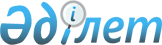 О подписании Протокола о внесении изменений и дополнений в Соглашение между Правительством Республики Казахстан и Правительством Китайской Народной Республики о регулировании деятельности Международного центра приграничного сотрудничества "Хоргос" от 4 июля 2005 годаПостановление Правительства Республики Казахстан от 11 марта 2014 года № 218

      Правительство Республики Казахстан ПОСТАНОВЛЯЕТ:



      1. Одобрить прилагаемый проект Протокола о внесении изменений и дополнений в Соглашение между Правительством Республики Казахстан и Правительством Китайской Народной Республики о регулировании деятельности Международного центра приграничного сотрудничества «Хоргос» от 4 июля 2005 года.



      2. Уполномочить Министра по инвестициям и развитию Республики Казахстан Исекешева Асета Орентаевича подписать от имени Правительства Республики Казахстан Протокол о внесении изменений и дополнений в Соглашение между Правительством Республики Казахстан и Правительством Китайской Народной Республики о регулировании деятельности Международного центра приграничного сотрудничества «Хоргос» от 4 июля 2005 года, разрешив вносить изменения и дополнения, не имеющие принципиального характера.

      Сноска. Пункт 2 в редакции постановления Правительства РК от 13.12.2014 № 1316.



      3. Настоящее постановление вводится в действие со дня подписания.      Премьер-Министр

      Республики Казахстан                       С. Ахметов

Одобрен         

постановлением Правительства

Республики Казахстан  

от 11 марта 2014 года № 218 

Протокол

о внесении изменений и дополнений в Соглашение между

Правительством Республики Казахстан и Правительством Китайской

Народной Республики о регулировании деятельности Международного

центра приграничного сотрудничества «Хоргос»

от 4 июля 2005 года      Правительство Республики Казахстан и Правительство Китайской Народной Республики, далее именуемые Сторонами, в соответствии со статьей 45 Соглашения между Правительством Республики Казахстан и Правительством Китайской Народной Республики о регулировании деятельности Международного центра приграничного сотрудничества «Хоргос» (далее – Центр) от 4 июля 2005 года (далее – Соглашение) согласились о нижеследующем: 

Статья 1      Внести в Соглашение следующие изменения и дополнения:



      1) часть вторую статьи 3 изложить в следующей редакции:

      «Уполномоченным органом по управлению казахстанской частью Центра является Министерство по инвестициям и развитию Республики Казахстан.»;



      2) часть первую статьи 5 изложить в следующей редакции:

      «Общая площадь Центра составляет 5,60 кв. км, из них площадь казахстанской части – 2,17 кв. км, площадь китайской части – 3,43 кв. км.»;



      3) исключен постановлением Правительства РК от 13.12.2014 № 1316;



      4) статью 14 изложить в следующей редакции:

      «Статья 14

      При перемещении товаров (грузов) в/из Центра должны соблюдаться национальные законодательства и соответствующие положения международных договоров. Проведение таможенных процедур в отношении товаров (грузов), перемещаемых в/из Центра, осуществляется по принципу семь дней в неделю. Для лиц, малолитражных и легковых автомобилей (вместимость до 8 человек) время проведения таможенных процедур при необходимости продлевается.

      В пределах территории Центра лица, товары (грузы) и транспортные средства перемещаются свободно.

      Режим работы Центра:

      5) пункт 1 статьи 15 дополнить абзацами вторым и третьим следующего содержания:

      «удостоверение личности гражданина Республики Казахстан;

      свидетельство о рождении Республики Казахстан (в сопровождении одного из родителей).»;



      6)       «6) статью 21 изложить в следующей редакции:

      «Статья 21

      При перемещении в/из Центра транспортное средство должно иметь опознавательный знак и государственно-регистрационный номер государства одной из Сторон. Грузовые перевозки осуществляются грузовыми автомобилями с количеством осей, не превышающих 6 (включительно). При осуществлении перевозки пассажиров и грузов на территории Центра должно соблюдаться законодательство государства Стороны, на территории которого осуществляется перевозка.»;



      7) приложение 1 к Соглашению изложить в новой редакции согласно  приложению к настоящему Протоколу.

      Сноска. Статья 1 с изменениями, внесенными постановлением Правительства РК от 13.12.2014 № 1316. 

Статья 2      Настоящий Протокол вступает в силу с даты получения последнего письменного уведомления о выполнении Сторонами внутригосударственных процедур, необходимых для его вступления в силу. 

Статья 3      Настоящий Протокол будет действовать на срок действия Соглашения.      Совершено в городе _____________ «___»______ 201_ года в двух экземплярах на казахском, китайском и русском языках, причем все тексты имеют одинаковую силу.

Приложение к Протоколу о  

внесении изменений и дополнений  

в Соглашение между      

Правительством Республики 

Казахстан и Правительством

Китайской Народной Республики

о регулировании деятельности

Международного центра приграничного

сотрудничества «Хоргос»    

от 4 июля 2005 года     

Приложение к Соглашению между

Правительством Республики Казахстан

и Правительством Китайской

Народной Республики о регулировании

деятельности Международного Центра

приграничного сотрудничества «Хоргос»

от 4 июля 2005 года        

Схема размещения и границы

территории МЦПС РК (217 га) и торговой зоны КНР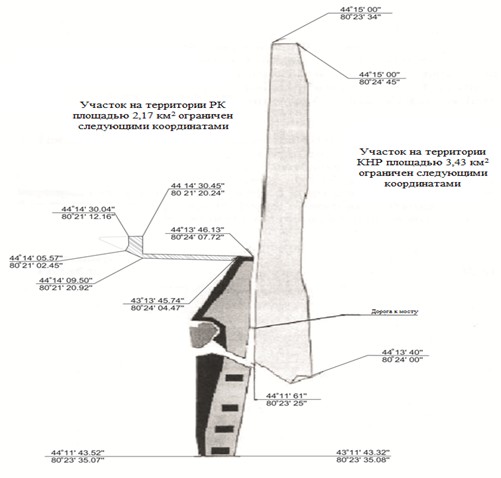 
					© 2012. РГП на ПХВ «Институт законодательства и правовой информации Республики Казахстан» Министерства юстиции Республики Казахстан
				с 1 мая по 30 сентябряс 8.30 до 18.00 (астанинское время);

с 10.30 до 20.00 (пекинское время);с 1 октября по 30 апреляс 9.00 до 17.00 (астанинское время);

с 11.00 до 19.00 (пекинское время).»;За Правительство

Республики Казахстан

____________________За Правительство

Китайской Народной Республики

____________________